السيرة الذاتية والعملية للأستـاذ الدكتـور"مجلي الشيخ محمد محيلان"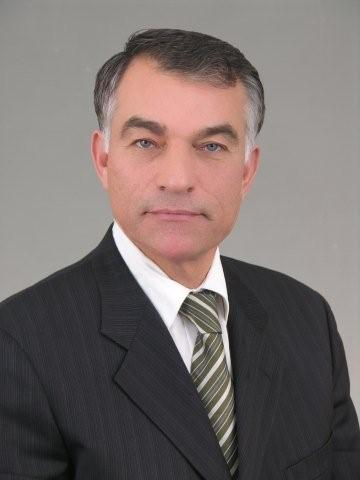 الأستــاذ الدكتـور مجــلي محيــلانالأستــاذ الدكتـور مجــلي محيــلانأستاذ في المسالك البوليةالجامعة الأردنية – كلية الطبص.ب. 13245 عمان 11942تلفون المنزل: 5153334الخليوي: 0795646599العمل (المستشفى): 5353666فاكس: 5155252البريد الالكتروني: mujalli_mhailan @hotmail.commujalli@ju.edu.joعمان الأردنالمعلومات الشخصيــةالاســــــم         :	مجلي الشيخ محمد محيلان مرشديالجنسيــــة		:	أردنـــيتاريخ الولادة		:	29/9/1950مكان الولادة		:	الكـرك/ الأردنالحالة الاجتماعية	:	متـزوجعدد الأولاد		:	(4) الهوايــــات   	:       المطالعـة، المشـيالشهـــادات والدرجـات العلميـة- شهادة الدراسة الثانوية العامـة		          الأردن			1969- البكالوريوس في الطب والجراحة			بغـداد			1975- E.C.F.M.G. 					الولايات المتحدة		1976(شهادة اللجنة التعليمية لخريجي الطب الأجانب)- زميل كلية الجراحين الملكية البريطانية	           لنــدن		1979- شهادة المجلس الطبي الأردني في جراحة الكلى	عمـان			1982   والمسالك البولية- شهادة رخصة قيادة حاسوب الجامعة الأردنية		الجامعة الأردنية		2004  (UJCDL)  - شهادة رخصة قيادة الحاسوب الدولية (ICDL) 	اليونسكو		2004- شهادة الإدارة العليـا        				الجامعة الأردنية		2006	- شهادة التدقيق الداخلي					مؤسسة لويـدز		2007- دبلوم إدارة الموارد البشرية                          الجامعة الأردنية          2009التأهيل والـدورات الاداريــة - ادارة الجودة الشاملــة                   الجامعة الأردنيـة		2003- ادارة المستشفيــات			 الجامعة الأردنيـة	          2006	- التخطيط الاستراتيجي واتخاذ القرار	 الجامعة الأردنيـة     		2006      - الادارة العليـا			الجامعة الأردنيـة		2006 - دبلوم إدارة الموارد البشرية          الجامعة الأردنيـة        	2009الانجـازات عام 2007 كعميد لكليـة الطـب - حصول كلية الطب / الجامعة الأردنية على شهادات ضمان الجودة (ISO)  في :-	1- التعليم الطبي	2- مجموعة الاختصاص الاكاديمية	3- المختبرات الطبية المتخصصـة			2007- مجموعات الاختصاص الاكاديميـة				2007- ادخال طلبة كلية الطب في مجلس الكلية			2007- شهادة  " حصـاد التمييـز" من الجامعة الأردنية لكلية الطب 2007الـدورات الجراحيـــة - Primary F.R.C.S.	:	جامعة ليفربـول					بريطانيا (1976-1977)-Final F.R.C.S.		:	جامعة ليفربـول						بريطانيا (1977-1979)- Clinical Surgery		:	كلية الجراحين الملكية البريطانية					لندن/بريطانيا (1979)- جراحة الكــى		          : لندن/بريطانيا (1984)- جراحة حصى المسالك   	:	ماينز/ألمانيا الغربية (1984)  البولية الحديثـة- جراحة الكلى والمسالك البولية  :	جامعة ستانفورد/ الولايات المتحدة (1993)- جراحة الكلى والمسالك البولية	:	الجامعة الأمريكية/بيروت/لبنان (2001)- جراحة الكلى والمسالك البولية  :	القصر العيني/ القاهرة/ مصر  (2002)مؤهــلات في التعليــم الطـبي- التعليم الطبي						أيلول		1983- التعليم الطبي المستمر للعاملين في الحقل الصحي	شباط 		1984- اعداد أسئلة امتحان لكلية الطـب			كانون الثاني	1985- التعليم الطبي والتعامل مع مشاكل المرضى		أيــار		1985- تخطيط وقيادة المناقشة الجماعية			تشرين أول	1985- اعداد القوائم وتصنيف جداول الامتحانات 		آذار		1986- اعداد واستخدام الشفافيات والشرائح في التعليم		آذار		1986   الطـبي- طريقة اجراء البحث الطبي واستخدام الاحصاء	آذار		1988  الطـبي- الامتحان السريري الموضوعي			آذار		1992- تحسين الامتحانات السريرية والشفوية			آذار		1997- ورشة عمل الأهداف التعليمية				شباط		2003	- ورشة عمل التعلم بأسلوب حل المشاكل	        	شباط 		2003- Teaching clinical skills				تشرين أول	2003- Design an OSCE 				تشرين أول	2003اللجـــــــــــان- عضوية مجلس الجامعــة			          	1989- لجنة الجامعة والمجتمع/كلية الطب		         	1990-1991- لجنة التعليم الطبي العالي/			         	1992 كلية الدراسات العليا وكلية الطب/الجامعة الأردنية	- مجلس الكليــة						1992-1998- لجنة التعيين والترقية/كلية الطب				2002-2003- مجلس الجامعـة						2006-2007- مجلس العمـداء						2006-2007- عضو اللجنة الوطنية لإعداد معايير اعتماد كليات	  الطب الأردنية/ هيئة اعتماد مواصفات التعليم العالي			2007- عضو اللجنة الأكاديمية / مجلس التعليم العالي		 2009-2010 - عضو لجنة الشراء الموحد				2010-حتى الآن- رئيس اللجنة التنفيذية لمستشفى الجامعة الأردنية	2010-حتى الآن- نائب رئيس مجلس مستشفى الجامعة الأردنية		2010-حتى الآن- عضو مجلس مركز الاستشارات للجامعة الأردنية     2011-حتى الآنالعضويــات (سابقاً وحالياً)Jordan British Society – Jordan                   Liverpool Medical Institution - U.K. Medical Post-Graduate Centre, Barnstable – U.K.                       British Association of Urological Surgeons- U.K Jordan Medical Association – Jordan                Jordanian Surgical Society - Jordan              Jordanian Association of Urological Surgeons – Jordan       Association of Urological Surgeons – Belgium                         British Universities Alumni Association – Jordan World Affairs Council – Jordanالوظائف السابقــة- أستاذ مساعد/شعبة المسالك البولية- الجامعة الأردنية				1982-1987- أستاذ مشارك/ شعبة المسالك البولية- الجامعة الأردنية				1987-1993- رئيس اللجنة العلمية في جمعية جراحي الكلى والمسالك البولية الأردنية	1988-1990- عضو اللجنة الإدارية لجمعية جراحة الكلى والمسالك البولية الأردنية		1988-1990-عضو اللجنة العلمية للجراحة للمجلس الطبي العربي – دمشق			1992- ممتحن في الجراحة – المجلس الطبي العربي – دمشق			1992- رئيس شعبة المسالك البولية/ الجامعة الأردنية					1991-1997- رئيس قسم الجراحة الخاصة/الجامعة الأردنية					1991-1993										1994-1997- نائب المدير العام لمستشفى الجامعة الأردنية للشؤون الأكاديمية والفنية		1997-1998- المدير الفني لمستشفى الجامعة الأردنية					1997-1998- نائب عميد كلية الطب لشؤون المستشفى					1997-1998- ممتحن في المجلس الطبي الأردني لشهادة جرحة الكلى والمسالك البولية  	1994-2003- نائب رئيس اللجنة العلمية لجراحة الكلى والمسالك البولية المجلس 		1994-2003      الطبي الأردنـي 	- عضو مجلس امناء جامعة البتراء						2001-2005-نائب رئيس مجلس أمناء جامعة جدارا                                           2007-2009- رئيس اللجنة الأكاديمية والمهنية/مستشفى الجامعة الأردنية			2006-2007- عضو الهيئة العليا للمجلس العربي للاختصاصات الطبية			منذ عام 2006- الأمين العام للجمعية العلمية لكليات الطب العربية				2006-2007- عميد كلية الطب/الجامعة الأردنية						2006-2007- عضو مجلس التعليم العالي الأردني                                           2009-2010الوظــائــف الحاليـــــة- اختصاصي جراحة الكلى والمسالك البولية/مستشفى الجامعة الأردنية     منذ 1982- أستاذ جراحة الكلى والمسالك البولية/ الجامعة الأردنية	            منذ 1993- مدير عام مستشفى الجامعة الأردنية                   		2010- حتى الآنالتعليـم- طلبة كلية الطـب- طلبة كلية التمريض- طلبة كلية طب الأسنان- طلبة الصيدلـة- طلبة الدراسات العليا في جراحة الكلى والمسالك البولية / كلية الطب والمجلس الطبي - ممتحن طلبة الطب في جامعة مؤتة- ممتحن في الدراسات العليا في المركز الوطني للسكري- ممتحن في الدراسات العلاي في المجلس الطبي الأردنيالعمــل التطوعــي- منتسب للقوات المسلحة الأردنية – الجيش الشعبي رقم 112854 منذ عام 1991.- المشاركة في الأيام التطوعية في جنوب الأردن من خلال التعاون بين الجامعة الأردنية      وصندوق الملكة علياء للعمل التطوعي 1991.- المشاركة في الاعمال التطوعية للصندوق الأردني الهاشمي 2006 وللآن.- عضو جمعية أصدقاء الشرطة منذ 2007 و حتى الآن.-عضو جمعية أمان الأردنية منذ 2008 وحتى الآن.الاجتماعات العلمية والدورات والمؤتمراتThe Joint Meetings of the British Surgical Travelers Club And The   Royal Jordanian Medical Service   الأردن صيف 1976 South West Surgical Meeting    ربيع 1980   بريطانياUrological Meetings of the North East Urological Surgeons,   بريطانيا1980   British Association of Urological Surgeon بريطانيا صيف 1981 British Association of Urological Surgeon, Newcastle Upon Tyne بريطانيا 1982Percutaneous Renal Surgery, Mainzماينز / ألمانيا الغربية 1984  Conference of Medical Education عمان 1986Jordan Urological Association عمان / منذ 1987 سنوياً     The Scientific Day of the Jordan Urological Association, إربد/ الأردن 1988Conference of Jordan Surgical Association  الأردن / 1989  Scientific Meeting of Department of Urology مايو كلينك / الولايات المتحدة 1994Scientific Meeting of Department of Urology جامعة استانفورد/ الولايات المتحدة 1994 Jordanian Surgical Society  الأردن سنوياًJordanian Medical Associationالأردن سنوياً The Scientific Day of the Jordan University Medical School.الأردن سنوياً Irradiation Protection Courseعمان /1996 Advanced Internet	الجامعة الأردنية 1999 	Advanced Internet		الجامعة الأردنية 2000	Second Mediterranean Congress of Sexual Dysfunction2002 Clinical Research Skills	2002			Quality for Better Care	مستشفى الجامعة الأردنية 2003		The 2nd International Conference of 	عمان /2003    Royal Jordanian Medical ServicesMedical School Conference	الجامعة الأردنية / عمان 2004	ICDL Course 		الجامعة الأردنية / عمان 2004 (حاسوب)     UJCDL Course		الجامعة الأردنية / عمان 2004 (حاسوب)	The Second Conference of Jordanian Medical School, JUST             جامعة العلوم و التكنولوجيا 2006المؤتمر الثالث لجمعية كليات الطب العربي 2006                            اجتماع لجنة الهيئة العليا للمجلس العربي للاختصاصات الطبية/ دبي 2006   مؤتمر الجمعية العلمية لكليات الطب العربية/ دمشق  2007                  المؤتمر الدولي الرابع للخدمات الطبية الملكية عمان 2007اجتماع الهيئة العليا للمجلس العربي للاختصاصات الطبية القاهرة 2009                         مؤتمر الاستثمار الأردني الدولي 2009    المؤتمر الوطني لتطوير الخطط الدراسية و أساليب التعليم والتعلم والبحث2010 العلمي2011 عمان Management and Leadership Training for Hospitals Directors (HSSII)                                                           القائد الناجح: منصب وشخصية عمان 2011الجـــوائـــز- رسالة تقديرية من جلالة الملك عبد الله الثاني بن الحسين المعظم		2007- جائزة البر والاحسان/ الصندوق الأردني الهاشمي للتنمية البشرية  للعمل التطوعي	 2007- جائزة البر والاحسان/ الصندوق الأردني الهاشمي للتنمية البشرية للعمل التطوعي       2006- شهادة تقديرية، جمعية جراحة الكلى والمسالك البولية والتناسلية الأردنية   		 1999      - شهادة تقدير من سمو الاميرة بسمة رئيسة اللجنة العليا لحملة البر و الاحسان  		 2008 الدروع- درع جامعة دمشق / سوريـا							2007- درع جامعة الأزهر/ مصـر							2007- كلية المعرفة / المملكة العربية السعودية                                       2011- جمعية جراحي الكلى والمسالك البولية                                         2011- درع جامعة شندي/ السودان							2007 - بنك العيون الأردني                                                              - المجلس العربي للاختصاصات الطبية- أكاديمية الشرطة الملكيةأبحاث قيـد الإعـدادحصى المسالك البولية				3) اورام المثانة و الكلية إلتهابات المثانة (Interstitial Cystitis) 	4) التخدير الموضعي في جراحة الكلى والمسالك                                                            البوليةالأبحـاث المنشــورةMurshidi, MM.et al.Bilateral very large calcium oxalate stones in the seminal vesicles: case report and literature review. Urol Res. 2011 Mar 5.   2) البروستات واعتلالاتها عند السكريين وغيرهم. مجلة الصحة والسكري. العدد 11،2-16،2010  Murshidi MS, et alGiant intra-abdominal seminomaSaudi Med J. 2009 Mar; 30(3):441-2.Murshidi MS, et alEffect of dexmedetomidine added to spinal bupivacaine procedures.Saudi Med J. 2009 Mar; 30(3): 356-70Murshidi MS, et alPreemptive Ilioinguinal-Iliohypogastric Nerve Block versus Morphine for Unilateral VaricocelectomyJ Med J.2008 June 42(2):87-93.Murshidi MS, et alA case of urinary bladder polyp treated successfully by resection      Ann Saudi Med 2007 Jan-Feb; 27 (1): 52.Murshidi MS.Simple radiological indicators for staghorn calculi response to ESWL.Int. Urol. Nephrol.,(2006) 38,69-73.Murshidi MS, et al.Penile measurement in normal adult Jordanians and in patients with erectile dysfunction.Int. J. Impot. Res., (2005) 17:191-5.Murshidi MS, et alUrinary tract infections in adult and adolescent males of a developingCommunity: pattern, bacteriology and genitourinary predisposing factorsArch. Esp. Urol., 2002. Murshidi MM, et al.Simple renal cysts.Arch Esp. Urol. 1997 Oct; 928-931Murshidi MM, et al.Urinary tract infections in adult and adolescent females of a developing community : pattern, bacteriology and genitourinary predisposing factors.Int. Urol Nephrol. 1996; 28(3): 319-325.Murshidi MS.The value of performing both IVU and DMSA scan in patients with urinary stone disease.Acta. Urol. Belg. 1993 Sep; 61(3): 71-11مجلي مرشدي: علاج وتدبير (400) مريض مصاب بالتحصي البوليمجلة دراسات (19، 57-71 ) 1992 (باللغة العربية )     Murshidi MS.: Orthotopic and Ectopic Ureteroceles in Children.Int. Urol, Nephrol., 22,45-56, 1990.Murshidi MS.: Inadequate Scrotal Incision in Testicular Neoplasms:             Review of literature and Report of three cases.Acta Urol. Belg., 58,163-169, 1990El-Husseini, T.,Murshidi, M.S., Shaheen, O.: Anaphylactoid   Reaction  During Intravenous Urigraphy. Jordan Medical Journal,23,77-85, 1989.Murshidi, MS.: Management of  Transitional cell Carcinoma of the Bladder. Arch. Esp. Urol., 41,171-175, 1989.Murshidi, MS.: Comparison of Transurethral and Transvesical        Prostatectomy. Acta Urol. Belg., 75, 777 – 783, 1989.El-Husseini, T.K., Murshidi, Dajani, A.M.: Intravenous Digital      Subtraction Angiography in the Preoperative Evaluation of Renal Cell           Carcinoma. The Journal of the Kuwait Medical Association, 23,252-255,  1989.     Murshidi, MS. Etiology, Treatment and Recurrence of Urethral Strictures.  Acta Urol. Belg., 57,843-851, 1989.Murshidi, MS.: some observations on Urolithiasis in children and     	teenagers.  The Medical Journal of Basrah University, 7, 33-40, 1988.Murshidi, MS.:  Traumatismo Extraperitoneal aislado de la vejiga urinaria: Revision de la literaturay presentacion de casos. (Isolated Extraperitoneal Trauma to the Urinary Bladder: A Review of literature and presentation of cases.) Arch. Esp. Urol., 41,124,1988.  Murshidi, MS.: Calculous Disease and its Relationship to Fibroepithelial        polyps of the Renal Pelvis and Ureter. Acta Urol. Belg., 56,47-54, 1988. Mohamed S.R., Murshidi, M.S., Samara, N.S.:  Computed  Tomography        in Evaluation of Prostatic Abscess Literature Review and case Report. Direasat (Medical Sciences), 15,82-87,1988.Murshidi, MS. : Intraperitoneal Rupture of the Urinary Bladder       during Transurethral Resection of Transitional Cell Carcinoma. Acta     Urol.  Belg., 56, 68-73, 1988.Murshidi, MS.: The Place of Abdominal Safety line in the Treatment of      Posterior Urethral Injury. Int. Urol. Nephrol., 20,623-629,1988.Murshidi, MS.: Students and Teachers Views on an Undergraduate            Urological  Educational Plan. The Medical Journal of Cairo University,     56,675-685,1988.Murshidi, MS. : ABO Blood Groups and their Relationship to             Transitional Cell Carcinoma of the Urinary Bladder in 30 Jordanian   Patients. Acta Urol. Belg., 56,517-522,1988,Murshidi, MS., Dajani, A.M., A-Muhtaseb, H.H., Qumeli, M.K.,              Dahabreh, S.S. : Renal Injuries. Int. Urol. Nephrol., 20,3-12,1988.Murshidi, MS.: Some Serum and Urinary Biochemical Observations of    Children and Teenagers with Urinary Stone Disease, The Medical     Journal   of Cairo University, 55,637-642, 1987.Murshidi, MS. : Fate of  Urinary Calculi in Children and Teen-Agers.       Int.   Urol. Nephrol., 19,123-128,1987.Murshidi, MS. : Description of and Educational plan of Urology for 4th     year Medical Students. Dirasat ( Medical Sciences), 12,129-148, 1985.Murshidi, MS.,  Almaani, W. Karmi, M.: Computerized Tomography of     Urinary Stones. Dirasat ( Medical Sciences), 12,155-162, 1985.Murshidi, MS. : Acute Diverticulitis of the Teminal Ilem. Journal of the     Faculty of Medicine, Baghdad, 27,55-66, 1985.Murshidi, MS. : Fibroepithelial polyp of Renal Pelvis. Liteature Review     and case Report. Dirasat (Medical Sciences). 12,163-170, 1985.Murshidi, MS. : Intravenous Urography as a Routine Investigation in          Epididymitis. Br. J. Urol., 57,338-340, 1985. 	أوراق ألقيـت في محافـل علميــة - Educational Plan Of Urology- Medical College Scientific Day		1987- Prostatic Surgery – Jordan Urological Association – Irbid		1988- Perinephric Abscess – Coauthor (Read By Dajani A.M.)- Syria 	1989- Investigations In Urology – Jordan Medical Council - Amman		1989- العلاقـة بين مستشفى الجامعة وكليـة الطب في الجامعة الأردنيـة – اربـد - The Second Conference of Jordanian Medical School, JUST		2006- Is There a Place for Investment In Public Medical and Health Education        Establishments? A Personal View Jordan International Investment Conference  2009      مستشفى الجامعة الأردنية بين الواقع والطموح - منتدى عبد الحميد شومان - عمانالترجمـة للغـة العربيــةMurshidi, M.S.: Intravenous Urogrophy as a Routine Investigation in Epididymitis.Dr. J. Urol., 57,338-340, 1985."التصوير الوريدي للجهاز البولي استقصاء ارتيبا في التهاب البربخ"            Murshidi, M.S., et al.: Computed Tomography in Evaluation of Prostatic Abscess.Literature Review and case Report.Dirasat (Medical: Sciences), 15, 82-87, 1988."تقييم التصوير المحوري الطبقي لخراج الموثه: كمراجعة لما كتب عن الموضوع ودراسة لحالة مرضية"                                                                          Murshidi, M.S.: ABO Blood Groups and their Relationship to Transitional Cell Carcinoma of the Urinary Bladder in 30 Jordanian Patients.  Acta Urol. Belg., 56, 517-522, 1988." الزمر الدموية ABO وعلاقتها بسرطان المثانة البولية ذو الخلايا الانتقالية (الوسيطة) لثلاثين  مريضاً أردنيـاً .الموجز في ممارسة الجراحةShort Practice of Surgeryالموثة والحويصلات المنوية 59، (1411-1434)، 1997 منشورات مجمع اللغة العربية الأردني.مستشار تحرير لمجلات متخصصة:1) مجلة الجراحة البولية العربية2) المجلة الطبية الأردنية3) مجلة الخدمات الطبية الملكية4) مجلة المدونات الطبية السعودية5) مجلة المجلس العربي للاختصاصات الطبيةتقييم أساتذة:1) جامعة بغداد2) جامعة دمشقالخطط المستقبليــةادارة التعليم الطـبيابحاث متخصصة في المسالك البوليةالتعليم الجامعي التنموي المتخصصإدارة الموارد الصحية        